JÍDELNÍČEK 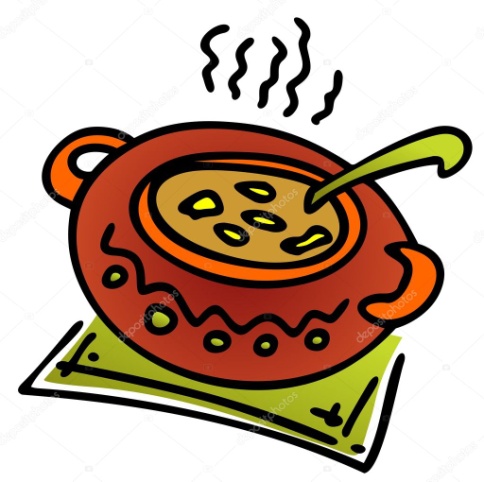 Týden od 11.10.–15.10.2021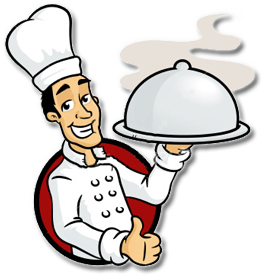  Změna jídelníčku vyhrazena, přejeme Vám DOBROU CHUŤ   